              REPUBLIKA  HRVATSKA     PRIMORSKO-GORANSKA ŽUPANIJA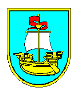                  OPĆINA  KOSTRENA     Upravni odjel za financije i gospodarstvoKLASA: 030-03/18-01/7URBROJ: 2170-07-06-19-11Kostrena,  15. studenog 2019. Općina Kostrena u postupku jednostavne nabave evidencijski broj B-397.2/1-2019 za nabavu robe u sklopu projekta kojim se planira izgradnja bežične mreže Općine Kostrena, objavljuje izmijenjenu dokumentaciju o nabavi za nabavu opreme i instalacije pristupnih točaka za  javni bežični internet prema natječaju Wifi4eu.Predmet nabave je dobava i montaža opreme, instalacija pristupnih točaka za javni bežični Internet te puštanje opreme u rad, temeljem Sporazuma o dodjeli bespovratnih sredstava u okviru instrumenata za povezivanje Europe (CEF): PROGRAM WiFi4EU, SPORAZUM BR. INEA/CEF/WiFi4EU/2-2019/009253-039960, koji je sklopila Općina Kostrena sa Izvršnom agencijom  za inovacije i mreže (INEA) („Agencija”), u okviru ovlasti koje je na nju prenijela Europska komisija („Komisija”).Procijenjena vrijednost nabave robe je 90.000,00 kn bez PDV-aU skladu s postupkom nabave koji je u tijeku i izmijenjenom Dokumentacijom o nabavi, utvrđuje se novi rok za dostave ponuda, te se kao krajnji rok za dostavu ponuda    utvrđuje 25. studenog 2019. godine u 12:00 sati, bez obzira na način dostave.